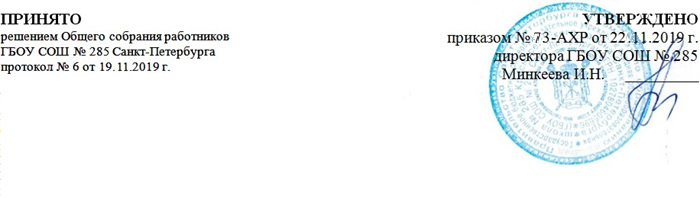 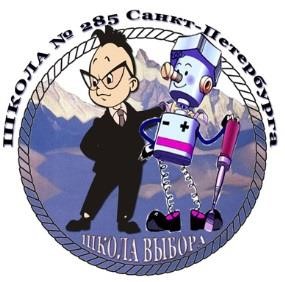 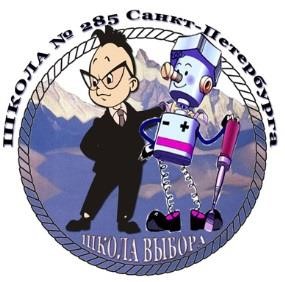 ПОЛОЖЕНИЕ О   ФОРМАХ, ПЕРИОДИЧНОСТИ И ПОРЯДКЕ ТЕКУЩЕГО КОНТРОЛЯ УСПЕВАЕМОСТИ И ПРОМЕЖУТОЧНОЙ АТТЕСТАЦИИ ГБОУ СОШ № 285 Санкт-Петербурга Санкт-Петербург 2019 1. Общие положения. Настоящее Положение разработано в соответствии с: Федеральным законом от 29 декабря 2012 г. № 273-ФЗ "Об образовании в Российской Федерации" (с изменениями и дополнениями),  Приказом Министерства образования и науки Российской Федерации от 30 августа 2013 г. № 1015 «Об утверждении Порядка организации и осуществления образовательной деятельности по основным общеобразовательным программам - образовательным программам начального общего, основного общего и среднего общего образования»,  Уставом ОУ  и регламентирует содержание и порядок проведения текущего контроля успеваемости, промежуточной аттестации обучающихся ОУ по итогам четвертей, полугодий и учебного года. Настоящее Положение о проведении промежуточной аттестации учащихся и осуществлении текущего контроля их успеваемости (далее - Положение) является локальным нормативным актом образовательной организации (далее - Организации), регулирующим периодичность, порядок, систему оценок и формы проведения промежуточной аттестации учащихся и текущего контроля их успеваемости. Освоение образовательной программы, в том числе отдельной части или всего объема учебного предмета, курса, дисциплины (модуля) образовательной программы, сопровождается текущим контролем успеваемости и промежуточной аттестацией учащихся. Положение о порядке проведения текущего контроля успеваемости и промежуточной аттестации обучающихся (далее - Положение) принимается педагогическим советом. Утверждается директором школы. С Положением должны быть ознакомлены все участники образовательных отношений. Целью текущего контроля успеваемости и промежуточной аттестации является: обеспечение социальной защиты обучающихся, соблюдение их прав и свобод в части регламентации учебной загруженности в соответствии с санитарными правилами и нормами, уважения их личности и человеческого достоинства; установление фактического уровня теоретических знаний обучающихся по предметам учебного плана ОУ, их практических умений и навыков; соотнесение этого уровня с требованиями программы и федерального государственного образовательного стандарта на всех уровнях обучения; контроль за выполнением учебных программ и календарно-- тематического плана изучения учебных предметов, курсов, дисциплин (модулей). Текущий контроль успеваемости и промежуточная аттестация обучающихся проводится на основе принципов объективности, беспристрастности. Оценка результатов освоения обучающимися образовательных программ осуществляется в зависимости от достигнутых обучающимися результатов и не может быть поставлена в зависимость от формы получения образования, формы обучения, факта пользования платными дополнительными образовательными услугами и иных подобных обстоятельств. Текущий контроль успеваемости — это систематическая проверка знаний обучающихся, которая проводится педагогическим работником на учебных занятиях в соответствии с образовательной программой (текущее оценивание, контрольные и самостоятельные и другие проверочные работы, в том числе, административные контрольные работы). Промежуточная аттестация обучающихся - это нормативно регламентированная деятельность педагогических работников и (или) иных должностных лиц ОУ, заключающаяся в установлении соответствия индивидуальных образовательных достижений обучающихся планируемым результатам освоения образовательной программы на момент окончания четверти, полугодия, учебного года и завершающаяся принятием решения о возможности, формах и условиях продолжения обучения аттестуемых лиц в данном ОУ. Промежуточная аттестация проводится, начиная со 2 класса, и подразделяется на: четвертную (2-9 классы) и полугодовую (10-11 классы) аттестацию - оценку качества усвоения обучающимися содержания какой-либо части (частей) темы (тем) конкретного учебного предмета, курса, дисциплины (модуля) по итогам учебного периода (четверти, полугодия); годовую аттестацию - оценку качества усвоения всего объёма содержания учебного предмета, курса, дисциплины (модуля) за учебный год. При проведении текущего контроля успеваемости и промежуточной аттестации обучающихся используются следующие понятия: Оценка - это словесная характеристика результатов любого действия обучающегося. Отметка - это фиксация результата оценивания в виде знака из принятой системы (цифровой балл от 1 до 5 или зачет/незачет). Система оценивания обучающихся при текущем контроле успеваемости обучающихся При текущем контроле успеваемости обучающихся по предметам используется балльная система оценивания результатов освоения образовательных программ. 5 - «отлично» 4 - «хорошо» 3 - «удовлетворительно» 2, 1 - «неудовлетворительно» (если иное не предусмотрено методическими рекомендациями федерального и регионального уровней и (или) решением педагогического совета). Критерии оценивания - полнота знаний, их обобщенность и системность: полнота и правильность - это правильный, полный ответ; правильный, но неполный или неточный ответ; - неправильный ответ; - нет ответа. При балльной системе оценивания обучающихся всех уровней обучения применяются следующие общедидактические критерии:  Отметка «5 (отлично)» ставится в случае: знания, понимания, глубины усвоения обучающимся всего объёма программного материала; умения выделять главные положения в изученном материале, на основании фактов и примеров обобщать, делать выводы, устанавливать межпредметные и внутрипредметные связи, творчески применять полученные знания в незнакомой ситуации; отсутствия ошибок и недочётов при воспроизведении изученного материала, при устных ответах, устранения отдельных неточностей с помощью дополнительных вопросов педагога; соблюдения культуры письменной и устной речи, правил оформления письменных работ.  Отметка «4 (хорошо)» ставится в случае: знания всего изученного материала; умения выделять главные положения в изученном материале, на основании фактов и примеров обобщать, делать выводы, устанавливать межпредметные и внутрипредметные связи, применять полученные знания на практике; наличия незначительных (негрубых) ошибок при воспроизведении изученного материала; соблюдения основных правил культуры письменной и устной речи, правил оформления письменных работ.  Отметка «3 (удовлетворительно)» ставится в случае: знания и усвоения материала на уровне минимальных требований программы, затруднения при самостоятельном воспроизведении, необходимости незначительной помощи учителя; умения работать на уровне воспроизведения, затруднения при ответах на видоизменённые вопросы; наличия 1-2 грубых ошибок, нескольких негрубых при воспроизведении изученного материла; незначительного несоблюдения основных правил культуры письменной и устной речи, правил оформления письменных работ.  Отметка «2 (неудовлетворительно)» ставится в случае: знания и усвоения учебного материала на уровне ниже минимальных требований программы; отсутствия умения работать на уровне воспроизведения, затруднения при ответах на стандартные вопросы; наличия более 2-х грубых ошибок, большого числа негрубых при воспроизведении изученного материала; значительного несоблюдения основных правил культуры письменной и устной речи, правил оформления письменных работ.  Отметка «1 (неудовлетворительно)» ставится в случае: отказ обучающегося от ответа, выполнения работы, теста, отсутствие выполненного (в том числе, домашнего) задания. При выставлении отметок необходимо учитывать классификацию ошибок и их количество: грубые ошибки; однотипные ошибки; - 	негрубые ошибки; - 	недочеты. К грубым ошибкам следует относить: незнание определения основных понятий, законов, правил, основных положений теории, незнание формул, общепринятых символов обозначений величин, единиц их измерения; незнание наименований единиц измерения; неумение выделять главное в ответе; неумение применять знания для решения задач и объяснения явлений; неумение делать выводы и обобщения; неумение читать и строить графики и принципиальные схемы; неумение подготовить установку или лабораторное оборудование, провести опыт, наблюдения, необходимые расчёты или использовать полученные данные для выводов; неумение пользоваться первоисточниками, учебником и справочником; - 	нарушение техники безопасности. К однотипным ошибкам относятся ошибки на одно и то же правило. К негрубым ошибкам следует относить: неточность формулировок, определений, понятий, законов, правил, теорий, вызванная неполнотой охвата основных признаков определяемого понятия или замена 1-2 из этих признаков второстепенными; ошибки при снятии показаний с измерительных приборов, не связанные с определением цены деления шкалы; ошибки, вызванные несоблюдением условий проведения опыта, наблюдения, условий работы приборов, оборудования; ошибки в условных обозначениях на принципиальных схемах, неточность графика и др.; нерациональный метод решения задачи или недостаточно продуманный план ответа (нарушение логики, подмена отдельных основных вопросов второстепенными); нерациональные методы работы с учебной и справочной литературой; - 	неумение решать задачи, выполнять задание в общем виде. Недочётами являются: нерациональные приёмы вычислений и преобразований, выполнения опыта, наблюдений, заданий; ошибки в вычислениях (кроме математики); небрежное выполнение записей, чертежей, схем, графиков; орфографические и пунктуационные ошибки (кроме результатов при освоении предметной области «Филология»). При проведении тестирования обучающихся  применяется следующий порядок оценивания качества выполнения тестовых заданий: оценка «5» ставится при правильном выполнении обучающимся тестового задания на 86-100%; оценка «4» ставится при правильном выполнении тестового задания на 7185%; оценка «3» ставится при правильном выполнении тестового задания на 5270%; оценка «2» ставится при правильном выполнении тестового задания менее чем на 51%. При проведении оценивания по учебным предметам, курсам, дисциплинам (модулям) используются специфические критерии оценки качества, которые закрепляются в рабочих программах педагогических работников и не противоречат обще-дидактическим подходам, закреплённым данным Положением. 2. Текущий контроль успеваемости обучающихся Текущий контроль успеваемости учащихся – это систематическая проверка учебных достижений учащихся, проводимая педагогом в ходе осуществления образовательной деятельности в соответствии с образовательной программой Проведение текущего контроля успеваемости направлено на обеспечение выстраивания образовательного процесса максимально эффективным образом для достижения результатов освоения основных общеобразовательных программ, предусмотренных федеральными образовательными стандартами начального общего, основного общего и среднего общего образования. Текущий контроль успеваемости обучающихся проводится в течение учебного периода (четверти, полугодия) с целью систематического контроля уровня освоения учащимися тем, разделов, глав образовательных программ за оцениваемый период, динамики достижения предметных и метапредметных результатов. Формами текущего контроля усвоения содержания образовательных программ могут являться: письменная 	проверка 	- 	домашние, 	проверочные, 	лабораторные, практические, контрольные, творческие работы; письменные отчеты о наблюдениях; ответы на вопросы теста; сочинения, изложения, диктанты, рефераты, 	стандартизированные 	письменные 	работы, 	создание (формирование) электронных баз данных и т.д.; устная проверка - устный ответ на один или систему вопросов в форме рассказа, беседы, собеседования, выразительное чтение (в том числе, наизусть), стандартизированные устные работы и т.д.; комбинированная проверка - сочетание письменных и устных форм, проверка с использованием электронных систем тестирования, изготовление макетов, действующих моделей, защита проектов, самоанализ, самооценка, наблюдение. Порядок, формы, периодичность, количество обязательных мероприятий при проведении текущего контроля успеваемости обучающихся определяются педагогическими работниками и отражаются в рабочих программах и календарно-тематических планах. Заместитель руководителя по УВР анализирует ход текущего контроля успеваемости обучающихся, при необходимости оказывает методическую помощь в его проведении. При проведении текущего контроля успеваемости необходимо учесть: контрольные мероприятия проводятся во время учебных занятий в рамках учебного расписания; содержание контрольных материалов должно соответствовать требованиям ФГОС начального и основного общего образования, ФКГОС, рабочим программам. Успеваемость обучающихся, занимающихся по индивидуальному учебному плану, подлежит текущему контролю по предметам, включенным в этот план. Текущий контроль обучающихся, временно находящихся в санаторных школах, реабилитационных общеобразовательных учреждениях, осуществляется в этих ОУ и учитывается при выставлении отметок за четверть или полугодие. Текущие отметки успеваемости обучающихся ежедневно заносятся в в дневники обучающихся и электронный журнал с обязательным указанием вида контроля. Письменные самостоятельные, фронтальные, групповые другие работы обучающего характера после анализа и оценивания не требуют обязательного переноса отметок в электронный журнал. Не допускается выставление неудовлетворительных отметок обучающимся сразу после пропуска занятий по уважительной причине. При выставлении неудовлетворительной отметки обучающемуся, учитель-предметник должен запланировать повторный опрос данного обучающегося на следующих уроках с выставлением оценки. Обучающиеся, освобождённые от занятий физической культурой по медицинским показаниям на неделю, месяц, четверть, год, изучают теоретическую часть программы, оцениваются на основе различных форм устного и письменного опроса, рефератов. О форме текущего контроля по физкультуре учитель сообщает обучающемуся заранее. Отсутствие обучающегося на предыдущем уроке не освобождает его от выполнения домашних заданий и текущего оценивания успеваемости. Восполнение обучающимся знаний по пропущенному материалу производится самостоятельно или по его просьбе при помощи учителя. Пропуск обучающимся занятий, на которых было запланировано проведение контрольных работ, не освобождает обучающегося от выполнения пропущенной контрольной работы по теме. Педагогический работник выделяет для этого время на следующем уроке или в период проведения индивидуально-групповых консультаций. Ответственность за прохождение пропущенного учебного материала возлагается на обучающегося, его родителей (законных представителей), учителя-предметника. Коррекционные мероприятия при текущем контроле При получении неудовлетворительной отметки обучающимся за какой либо вид работы допускаются - консультация педагога и отработка неусвоенного материала с выставлением дополнительной отметки за проделанную работу добавляя графу «Вид контроля», соответствующей виду контроля неудовлетворительной отметки. Выставленная неудовлетворительная отметка не исправляется на другую. По усмотрению учителя выставленная отметка может иметь статус «Не учитываемая» 3. Промежуточная аттестация обучающихся Промежуточная аттестация – это установление уровня достижения результатов освоения учебных предметов, курсов, дисциплин (модулей), предусмотренных образовательной программой. Целями проведения промежуточной аттестации являются: объективное установление фактического уровня освоения образовательной программы и достижения результатов освоения образовательной программы; соотнесение этого уровня с требованиями ФГОС, ФКОС; оценка достижений конкретного учащегося, позволяющая выявить пробелы в освоении им образовательной программы и учитывать индивидуальные потребности учащегося в осуществлении образовательной деятельности, оценка 	динамики 	индивидуальных 	образовательных 	достижений, продвижения 	в 	достижении 	планируемых 	результатов 	освоения образовательной программы повышение ответственности каждого учителя- предметника за результаты труда, за степень освоения обучающимся федерального государственного образовательного стандарта, определенного образовательной программой в рамках учебного года или курса в целом. Задачи промежуточной аттестации учащихся: систематизация знаний школьников и определение уровня их подготовленности за отчетный период; корректировка учебных программ по итогам аттестации по отдельным предметам; определение эффективности работы педагогического коллектива в целом и отдельных учителей в частности. Промежуточная аттестация в лицее проводится на основе принципов объективности, беспристрастности. Выставление четвертных (полугодовых) годовых отметок обучающимся по предметам учебного плана, соответствующего основной образовательной программе осуществляется по пятибалльной и зачетной системе. «зачет» выставляется, если обучающийся выполнил не менее 50% предъявленных учителем заданий (комплекс заданий), согласно содержанию реализуемой программы, и только по тем предметам, факультативам, или курсам, по которым решением педагогического совета не предполагается балльное оценивание; «незачет» выставляется, если обучающийся выполнил меньше 50% предложенных учителем заданий согласно содержанию реализуемой программы, и только по тем предметам, факультативам, или курсам, по которым решением педагогического совета не предполагается балльное оценивание. Зачетная система применяется при выставлении отметок по: по элективным учебным предметам (курсам) в 8-11 классах При аттестации по предмету ОРКСЭ используется безотметочная система.  Оценка результатов освоения учащимися образовательных программ осуществляется в зависимости от достигнутых учащимся результатов и не может быть поставлена в зависимость от формы получения образования, формы обучения, факта пользования платными дополнительными образовательными услугами и иных подобных обстоятельств. Промежуточная аттестация проводится, начиная со второго класса. Отметка промежуточной аттестации является единой и отражает в обобщённом виде все стороны освоения образовательной программы обучающимся за текущий учебный период (четверть, полугодие, год). Промежуточная аттестация может сопровождаться проведением контрольно-оценочных процедур. Проведение контрольно-оценочных процедур осуществляется в соответствии с рабочими программами учителей или в соответствие с планом внутренней системы оценки качества образования ОУ. Формами контрольно-оценочных процедур являются:  письменная проверка – письменный ответ учащегося на один или систему вопросов (заданий). К письменным ответам относятся: проверочные, контрольные работы; письменные ответы на вопросы теста; сочинения, изложения, диктанты.  устная проверка – устный ответ учащегося на один или систему вопросов в форме ответа на билеты, собеседования.  компьютерное тестирование - проведение тестов с использованием ИС «Параграф» -модуль "Знак", компьютерных систем совместного обучения “Диалог-Нибелунг” и  “Smart! Classroom”. Отметки, полученные обучающимся за изучение наиболее важных тем, за выполнение самостоятельных, проверочных, творческих, лабораторных, тестовых тематических работ и контрольных работ имеют определяющее значение при выставлении отметки за учебный период. Отметки по учебным предметам, курсам, дисциплинам (модулям) за учебный период выставляются в классный журнал за 2 дня до окончания периода. Четвертные отметки выставляются при наличии трёх и более текущих отметок за соответствующий период, полугодовые отметки выставляются при наличии пяти и более текущих отметок за соответствующий период. Отметка обучающемуся за год выставляется на основе четвертных (полугодовых) отметок в соответствии с правилами математического округления. При проведении контрольно-оценочных процедур по предмету отметка за последнюю четверть /полугодие выставляется с учетом результатов контрольно-оценочных процедур. Промежуточная аттестация обучающихся проводится: по итогам четверти, года во 2-9 классах; по итогам полугодия, года в 10-11 классах; При составлении графика контрольно-оценочных процедур предусматривается следующее: в один день проводится не более одного аттестационного мероприятия; 	длительность перерыва 	между аттестационными 	мероприятиями должна быть не менее одного дня, исключая выходные. Аттестационные материалы разрабатываются учителями, ведущими аттестационный предмет, или заместителями директора, курирующими данный предмет, утверждаются на заседании методических объединений. Допускается использование работ системы СтатГрад (https://statgrad.org), модуля знак “Знак” ИС "Параграф", систем совместного обучения лицензированных для применения в ОО, таких как “Диалог-Нибелунг” и  “Smart! Classroom”. Аттестационные мероприятия проводятся в часы проведения уроков по данному предмету и (или) согласно составленному расписанию. График контрольно-оценочных процедур составляется заранее и вывешивается за две недели до начала аттестации. Устная проверка в форме ответа на билеты оформляется протоколом. Результаты контрольно-оценочных процедур оцениваются по пятибалльной системе. Отметки объявляются после проверки письменных работ, занесения оценок в протокол учителем, ведущим данный предмет. Результаты контрольно-оценочных процедур выставляются в журнале перед оценкой за 4 четверть (2 полугодие). При проведении контрольно-оценочных процедур в форме "Устной проверки в форме ответа на билеты" создается аттестационная комиссия, состоящая из заместителя директора, экзаменующего учителя-предметника и ассистента. При других формах проведения контрольнооценочных процедур аттестационная комиссия состоит из экзаменующего учителя- предметника и ассистента. Возможно присутствие директора школы. Результаты годовой письменной или устной работы обучающихся отражаются в классных журналах в разделах тех учебных предметов, по которым она проводилась.  От контрольно-оценочных процедур по предмету освобождаются учащиеся, являющиеся круглыми отличниками, а также победители районных, городских олимпиад по соответствующему предмету; лица, освобожденные от сдачи промежуточной аттестации по состоянию здоровья на основании заключения лечебного учреждения, а также обучающиеся индивидуально (на дому) (по заявлению родителей) и по решению педагогического совета. Годовая письменная или устная работа для обучающихся с ограниченными возможностями здоровья проводится с учетом их психофизиологического состояния и возможностей. 	Обучающиеся, 	получившие неудовлетворительные 	отметки 	при проведении контрольно-оценочных процедур, или пропустившие их по не уважительной причине считаются имеющими академическую задолженность. При пропуске учащимся по уважительной причине более половины учебного времени, отводимого на изучение учебного предмета, курса, дисциплины, модуля учащийся имеет право на перенос срока проведения процедур промежуточной аттестации. Новый срок проведения контрольно-оценочных процедур определяется лицеем с учетом учебного плана, индивидуального учебного плана на основании заявления учащегося (его родителей, законных представителей). Родители в письменной форме информируют образовательное учреждение о желании пройти промежуточную аттестацию за четверть, полугодие в дополнительные сроки. Заместителем директора по УВР составляется график проведения промежуточной аттестации данного обучающегося, директором ОУ издаётся приказ. Обучающимся, заболевшим во время контрольных мероприятий, предоставляется возможность прохождения годовой письменной или устной работы в дополнительное время. Обучающимся, выезжающим на учебно-тренировочные сборы, олимпиады школьников, российские или международные спортивные соревнования, конкурсы, смотры и иные подобные мероприятия, а также отъезжающим на постоянное место жительства за рубеж могут быть по заявлению обучающихся (их законных представителей) изменены сроки и порядок проведения контрольно-оценочных процедур. Классные руководители доводят сведения о результатах промежуточной аттестации до родителей (законных представителей) обучающихся путём выставления четвертных (полугодовых, годовых) отметок в дневники обучающихся и (или) ведомости. Классный руководитель проверяет наличие подписи родителей (законных представителей) об ознакомлении с результатами промежуточной аттестации, в том числе неудовлетворительной, в течение первой учебной недели следующего учебного периода. Классные руководители доводят до сведений родителей (законных представителей) итоги промежуточной аттестации за год. Годовые (итоговые) отметки по всем предметам учебного плана выставляются классным руководителем в личное дело обучающегося и являются, в соответствии с решением педагогического совета, основанием для перевода в следующий класс, для допуска к государственной итоговой аттестации. Итоги годовой промежуточной аттестации обучающихся обсуждаются на заседаниях методических объединений и педагогическом совете. Заявления обучающихся и их родителей (законных представителей), не согласных с результатами годовой промежуточной аттестации и итоговой отметкой по учебному предмету, рассматриваются конфликтной комиссией образовательного учреждения в установленном порядке. 4. Порядок ликвидации академической задолженности                                и перевода обучающихся в следующий класс Обучающиеся, освоившие в полном объёме соответствующую часть образовательной программы, переводятся в следующий класс. Неудовлетворительные результаты промежуточной аттестации по одному или нескольким учебным предметам, курсам, дисциплинам образовательной программы или не прохождение контрольно-оценочных процедур промежуточной аттестации при отсутствии уважительных причин признаются академической задолженностью.  Обучающиеся обязаны ликвидировать академическую задолженность. Ответственность за ликвидацию обучающимися академической задолженности возлагается на их родителей (законных представителей).   Порядок ликвидации академической задолженности регламентирован соответствующим локальным актом школы. 